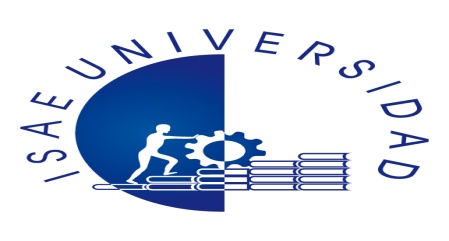 REPÚBLICA DE PANAMÁISAE UNIVERSIDAD PANAMÁINFORME DE EVIDENCIA DEL DIPLOMADO DE “MÉTODOS ALTERNOS DE RESOLUCIÓN DE CONFLICTOS” JUNIO-SEPTIEMBRE 2016COORDINADORA DE EDUCACIÓN CONTINUAELIZABETH MOSQUERA“EL FUTURO ESTÁ EN TUS MANOS”Nombre del Proyecto: Jornada de capacitación en “MÉTODOS ALTERNOS DE RESOLUCIÓN DE CONFLICTOS”.Nombre de la Actividad: Diplomado en “MÉTODOS ALTERNOS DE RESOLUCIÓN DE CONFLICTOS”.Objetivos de la Actividad: Facilitar el conocimiento sobre Métodos Alternos que respalden la profesionalidad del estudiante.Actualizar a los estudiantes en las nuevas tendencias en cuanto a los métodos para  contar con herramientas actualizadas en las qué apoyarse en el ámbito laboral.  A quién va dirigida:Dirigida a los estudiantes de la Facultad de Derecho y Ciencias Políticas de ISAE Universidad, Profesionales del área de Derechos y estudiantes todos. Fecha de ejecución de la actividad: Del 15 de junio al 28 de septiembre del 2016.Lugar en que se desarrolló la actividad: La actividad se desarrolló la Universidad Euroamericana y la nueva sede ISAE Universidad, Vía Ricardo J. Alfaro. Responsable de la actividad:Coordinadora de Educación Continua, profesora Elizabeth Mosquera.Participantes de la actividad:Estudiantes de Derecho Expectativas iniciales de la actividad:La actividad tiene como iniciativa, instruir a los estudiantes a formalizar los aspectos más contundentes en el oficio de mediadorQue los estudiantes puedan enfatizar los lineamientos pertinentes que traspasen las barreras del conflicto y que se lleguen a los acuerdos de las partes involucradasDescripción de la actividad: La actividad prioriza la temática, basándose en prácticas legales, en el dominio del temaLogros finales o resultados obtenidos de la actividad:Los estudiantes culminaron con gran júbilo y deseosos de más temas que sigan complementando los cimientos de esta laborSe perfeccionaron y ampliaron el soporte estratégico para ejecutar con mayor seguridad y confianza el proceso de mediación.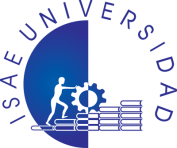 ISAE UNIVERSIDADSISTEMA DE INFORMACIÓNUNIDADTÉCNICA DE EVALUACIÓNDIPLOMADO EN MÉTODOS ALTERNOS DE RESOLUCIÓN DE CONFLICTOS SI-UTEISAE UNIVERSIDADSISTEMA DE INFORMACIÓNUNIDADTÉCNICA DE EVALUACIÓNDIPLOMADO EN MÉTODOS ALTERNOS DE RESOLUCIÓN DE CONFLICTOSPáginas 6ISAE UNIVERSIDADSISTEMA DE INFORMACIÓNUNIDADTÉCNICA DE EVALUACIÓNDIPLOMADO EN MÉTODOS ALTERNOS DE RESOLUCIÓN DE CONFLICTOSFecha15-11-2016Grupo #1 Métodos Alternos de Resolución de Conflictos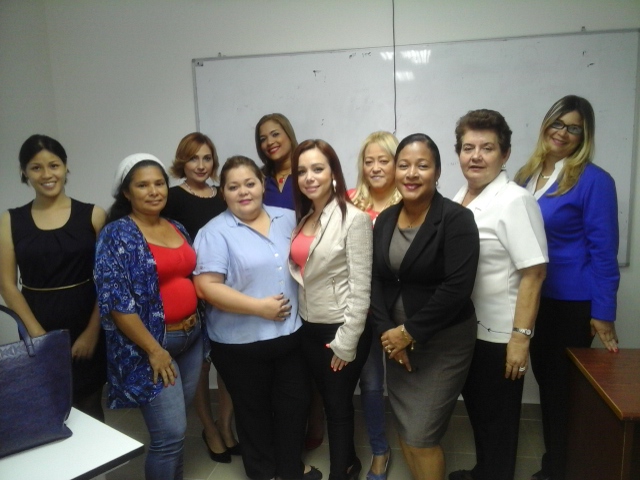 JÓVENES ESTUDIANTES PARTICIPANDO DE UN SIMPOSIO SOBRE TÉCNICAS DE INVESTIGACIÓN CRIMINAL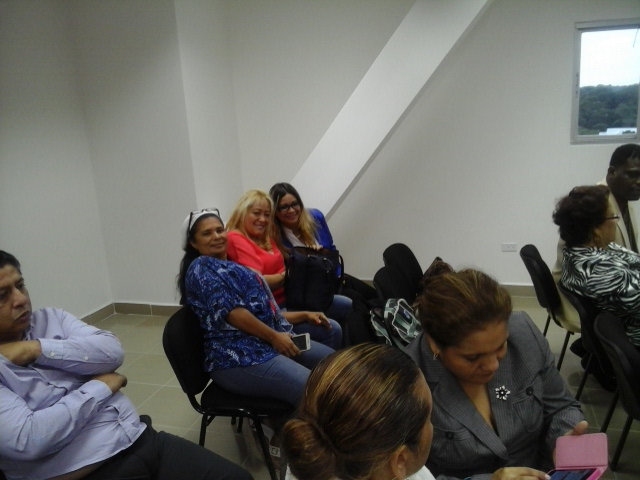 EL PROFESOR DAGOBERTO OSPINO QUIÉN DICTÓ EL MÓDULO 3, JUNTO CON LOS ESTUDIANTESINMERSOS EN LAS SESIONES SOBRE CONCILIACIÓN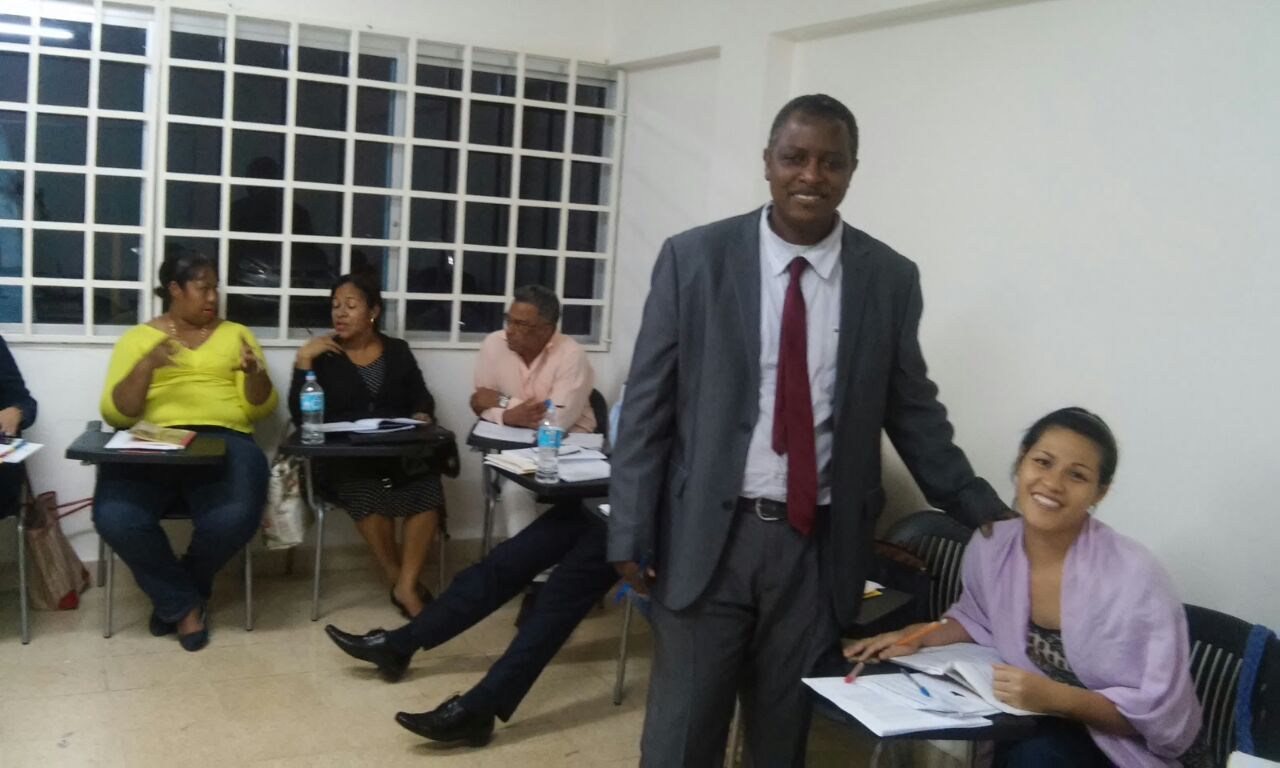 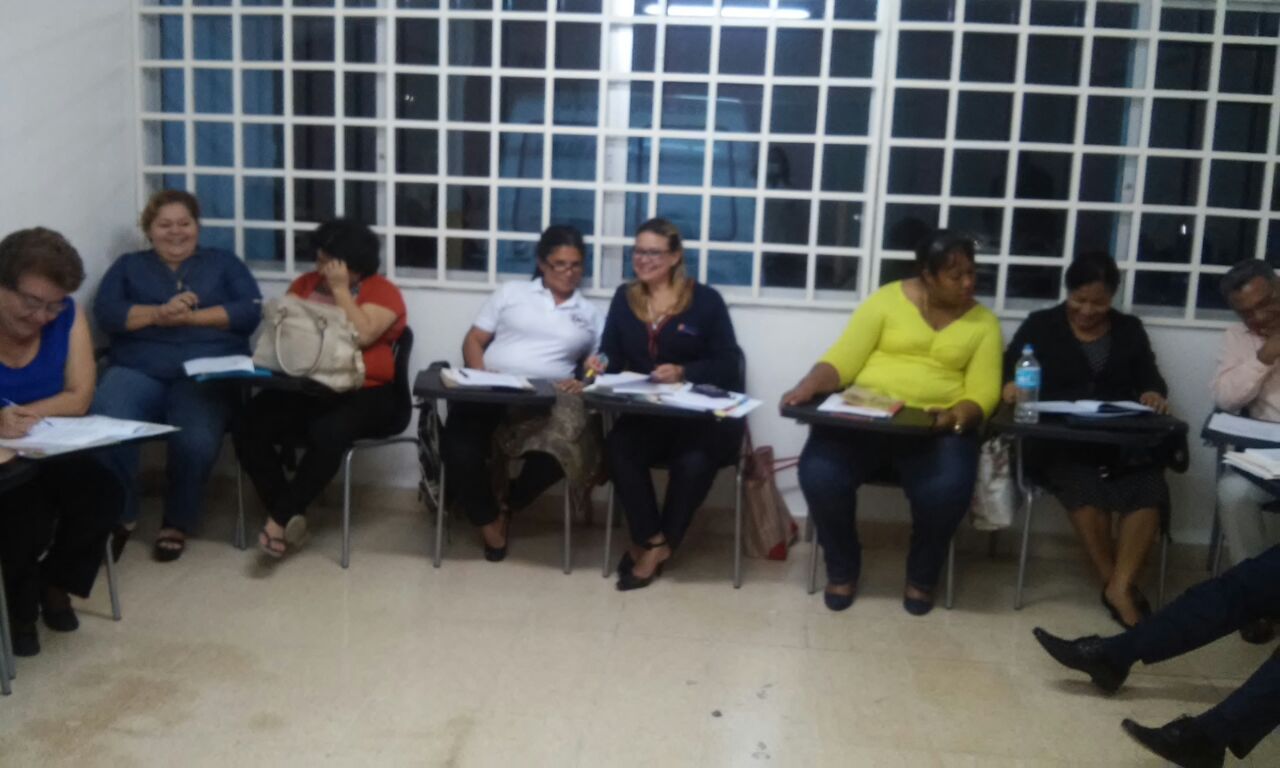 